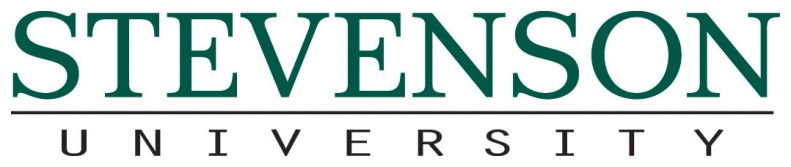 Grade Appeal 3 – STUDENT FormGrade Appeal 3 – STUDENT FormGrade Appeal 3 – STUDENT FormGrade Appeal 3 – STUDENT FormGrade Appeal 3 – STUDENT FormGrade Appeal 3 – STUDENT FormINSTRUCTIONS:  This form should be completed by the student within seven (7) calendar days of the student’s receipt of the academic administrator’s written decision regarding Grade Appeal 2.  Prior to completing this form, the student should read the complete Grade Appeals Policy in the SU Policy Manual (Volume V), which is available on the Academic Affairs portal site or through the WebXpress link to the Student Forms-Traditional menu.  The form should be completed electronically, printed, signed, then scanned and distributed by Stevenson email as a PDF file to the appropriate School Dean and to registrar@stevenson.edu.* Students may also sign this form by typing their name on the signature line.  HANDWRITTEN FORMS WILL NOT BE ACCEPTED.INSTRUCTIONS:  This form should be completed by the student within seven (7) calendar days of the student’s receipt of the academic administrator’s written decision regarding Grade Appeal 2.  Prior to completing this form, the student should read the complete Grade Appeals Policy in the SU Policy Manual (Volume V), which is available on the Academic Affairs portal site or through the WebXpress link to the Student Forms-Traditional menu.  The form should be completed electronically, printed, signed, then scanned and distributed by Stevenson email as a PDF file to the appropriate School Dean and to registrar@stevenson.edu.* Students may also sign this form by typing their name on the signature line.  HANDWRITTEN FORMS WILL NOT BE ACCEPTED.INSTRUCTIONS:  This form should be completed by the student within seven (7) calendar days of the student’s receipt of the academic administrator’s written decision regarding Grade Appeal 2.  Prior to completing this form, the student should read the complete Grade Appeals Policy in the SU Policy Manual (Volume V), which is available on the Academic Affairs portal site or through the WebXpress link to the Student Forms-Traditional menu.  The form should be completed electronically, printed, signed, then scanned and distributed by Stevenson email as a PDF file to the appropriate School Dean and to registrar@stevenson.edu.* Students may also sign this form by typing their name on the signature line.  HANDWRITTEN FORMS WILL NOT BE ACCEPTED.INSTRUCTIONS:  This form should be completed by the student within seven (7) calendar days of the student’s receipt of the academic administrator’s written decision regarding Grade Appeal 2.  Prior to completing this form, the student should read the complete Grade Appeals Policy in the SU Policy Manual (Volume V), which is available on the Academic Affairs portal site or through the WebXpress link to the Student Forms-Traditional menu.  The form should be completed electronically, printed, signed, then scanned and distributed by Stevenson email as a PDF file to the appropriate School Dean and to registrar@stevenson.edu.* Students may also sign this form by typing their name on the signature line.  HANDWRITTEN FORMS WILL NOT BE ACCEPTED.INSTRUCTIONS:  This form should be completed by the student within seven (7) calendar days of the student’s receipt of the academic administrator’s written decision regarding Grade Appeal 2.  Prior to completing this form, the student should read the complete Grade Appeals Policy in the SU Policy Manual (Volume V), which is available on the Academic Affairs portal site or through the WebXpress link to the Student Forms-Traditional menu.  The form should be completed electronically, printed, signed, then scanned and distributed by Stevenson email as a PDF file to the appropriate School Dean and to registrar@stevenson.edu.* Students may also sign this form by typing their name on the signature line.  HANDWRITTEN FORMS WILL NOT BE ACCEPTED.INSTRUCTIONS:  This form should be completed by the student within seven (7) calendar days of the student’s receipt of the academic administrator’s written decision regarding Grade Appeal 2.  Prior to completing this form, the student should read the complete Grade Appeals Policy in the SU Policy Manual (Volume V), which is available on the Academic Affairs portal site or through the WebXpress link to the Student Forms-Traditional menu.  The form should be completed electronically, printed, signed, then scanned and distributed by Stevenson email as a PDF file to the appropriate School Dean and to registrar@stevenson.edu.* Students may also sign this form by typing their name on the signature line.  HANDWRITTEN FORMS WILL NOT BE ACCEPTED.1. STUDENT INFORMATION1. STUDENT INFORMATION1. STUDENT INFORMATION1. STUDENT INFORMATION1. STUDENT INFORMATION1. STUDENT INFORMATIONLast Name: Last Name: First Name: First Name: First Name: First Name: ID Number: ID Number: Declared Major: Declared Major: Declared Major: Declared Major: School:  School:  School:  School:  School:  School:  Degree Program: Undergraduate (UG) Graduate (G)2. FACULTY INFORMATION2. FACULTY INFORMATION2. FACULTY INFORMATION2. FACULTY INFORMATION2. FACULTY INFORMATION2. FACULTY INFORMATIONPlease provide the following information regarding the faculty member serving as the instructor of record for the course in which the grade appeal is being made (refer to Grade Appeal 2 – ACADEMIC ADMINISTRATOR form). Please provide the following information regarding the faculty member serving as the instructor of record for the course in which the grade appeal is being made (refer to Grade Appeal 2 – ACADEMIC ADMINISTRATOR form). Please provide the following information regarding the faculty member serving as the instructor of record for the course in which the grade appeal is being made (refer to Grade Appeal 2 – ACADEMIC ADMINISTRATOR form). Please provide the following information regarding the faculty member serving as the instructor of record for the course in which the grade appeal is being made (refer to Grade Appeal 2 – ACADEMIC ADMINISTRATOR form). Please provide the following information regarding the faculty member serving as the instructor of record for the course in which the grade appeal is being made (refer to Grade Appeal 2 – ACADEMIC ADMINISTRATOR form). Please provide the following information regarding the faculty member serving as the instructor of record for the course in which the grade appeal is being made (refer to Grade Appeal 2 – ACADEMIC ADMINISTRATOR form). Last Name: Last Name: First Name: First Name: First Name: First Name: Department/Program: Department/Program: Department/Program: Department/Program: Department/Program: Department/Program: School:  School:  School:  School:  School:  School:  Campus Email: Campus Email: Campus Email: Campus Email: Campus Email: Campus Email: 3. ACADEMIC ADMINISTRATOR INFORMATION3. ACADEMIC ADMINISTRATOR INFORMATIONPlease provide the following information regarding the academic administrator or other designated individual who completed the Grade Appeal 2 – ACADEMIC ADMINISTRATOR form.   Please provide the following information regarding the academic administrator or other designated individual who completed the Grade Appeal 2 – ACADEMIC ADMINISTRATOR form.   Last Name: First Name: Title: Title: Department/Program: Department/Program: School:  School:  4. COURSE INFORMATION4. COURSE INFORMATION4. COURSE INFORMATION4. COURSE INFORMATION4. COURSE INFORMATION4. COURSE INFORMATION4. COURSE INFORMATION4. COURSE INFORMATION4. COURSE INFORMATION4. COURSE INFORMATION4. COURSE INFORMATION4. COURSE INFORMATION4. COURSE INFORMATIONPlease provide the following information regarding the course in which the grade appeal is being made. Please provide the following information regarding the course in which the grade appeal is being made. Please provide the following information regarding the course in which the grade appeal is being made. Please provide the following information regarding the course in which the grade appeal is being made. Please provide the following information regarding the course in which the grade appeal is being made. Please provide the following information regarding the course in which the grade appeal is being made. Please provide the following information regarding the course in which the grade appeal is being made. Please provide the following information regarding the course in which the grade appeal is being made. Please provide the following information regarding the course in which the grade appeal is being made. Please provide the following information regarding the course in which the grade appeal is being made. Please provide the following information regarding the course in which the grade appeal is being made. Please provide the following information regarding the course in which the grade appeal is being made. Please provide the following information regarding the course in which the grade appeal is being made. Course Prefix Designator, Number, Section: Course Prefix Designator, Number, Section: Course Prefix Designator, Number, Section: Course Prefix Designator, Number, Section: Course Prefix Designator, Number, Section: Course Prefix Designator, Number, Section: Course Prefix Designator, Number, Section: Course Prefix Designator, Number, Section: Course Prefix Designator, Number, Section: Course Prefix Designator, Number, Section: Course Prefix Designator, Number, Section: Course Prefix Designator, Number, Section: Course Prefix Designator, Number, Section: Course Title: Course Title: Course Title: Course Title: Course Title: Course Title: Course Title: Course Title: Course Title: Course Title: Course Title: Course Title: Course Title: Department/Program Offering the Course: Department/Program Offering the Course: Department/Program Offering the Course: Department/Program Offering the Course: Department/Program Offering the Course: Department/Program Offering the Course: Department/Program Offering the Course: Department/Program Offering the Course: Department/Program Offering the Course: Department/Program Offering the Course: Department/Program Offering the Course: Department/Program Offering the Course: Department/Program Offering the Course: School:  School:  School:  School:  School:  School:  School:  School:  School:  School:  School:  School:  School:  Academic Term: Fall Fall January January Spring Spring Summer SummerYear:  Year:  Year:  Year:  If SUO, then session:If SUO, then session: SEM SEM 5W1 5W2 5W3 5W3 8W1 8W1 8W2 10W WEFinal Course Grade Received: Final Course Grade Received: Final Course Grade Received: Final Course Grade Received: Final Course Grade Received: Final Course Grade Received: Final Course Grade Received: Final Course Grade Received: Final Course Grade Received: Final Course Grade Received: Final Course Grade Received: Final Course Grade Received: Final Course Grade Received: 5. DECISION OF FACULTY MEMBER IN GRADE APPEAL 1Please refer to the Grade Appeal 1 – FACULTY form for the following information.Decision: Appeal denied; uphold final course grade. Appeal granted; modify final course grade to: 6. DECISION OF ACADEMIC ADMINISTRATOR IN GRADE APPEAL 2Please refer to the Grade Appeal 2 – ACADEMIC ADMINISTRATOR form for the following information.Decision: Appeal denied; uphold final course grade. Appeal granted; modify final course grade to: 7. GROUNDS FOR GRADE APPEAL Please refer to the Grade Appeals Policy to review the permissible grounds for appeal. Please state the grounds for the grade appeal in a clear, complete, and concise narrative. Please attach any relevant materials in support of the appeal, including all materials that were submitted with the Grade Appeal 1 – STUDENT form and the Grade Appeal 2 – STUDENT form. Also, please specifically address any points made by the academic administrator in rendering his/her decision regarding your second appeal (see Grade Appeal 2 – ACADEMIC ADMINISTRATOR form, Section 5). Are any supporting materials attached to this form? No Yes [Please describe: ]8. DATESDate Grade Appeal 1 – STUDENT form submitted:   Date Grade Appeal 1 – FACULTY form received: Date Grade Appeal 2 – STUDENT form submitted: Date Grade Appeal 2 – ACADEMIC ADMINISTRATOR form received: 9. SIGNATURE9. SIGNATURE9. SIGNATUREThe student should complete Section 10, and then print, sign and date this form prior to scanning it into a PDF file. Any attached materials should be scanned with this form into the PDF file. Students may also sign this form by typing their name on the signature line.  The student should complete Section 10, and then print, sign and date this form prior to scanning it into a PDF file. Any attached materials should be scanned with this form into the PDF file. Students may also sign this form by typing their name on the signature line.  The student should complete Section 10, and then print, sign and date this form prior to scanning it into a PDF file. Any attached materials should be scanned with this form into the PDF file. Students may also sign this form by typing their name on the signature line.   By checking this box, I acknowledge that I have read and understood the Grade Appeals Policy.  By checking this box, I acknowledge that I have read and understood the Grade Appeals Policy.  By checking this box, I acknowledge that I have read and understood the Grade Appeals Policy. Name (printed):Name (printed):________________________________________________________________Signature:Signature:________________________________________________________________Date:Date:________________________________________________________________10. COPIES10. COPIES10. COPIESCopies of the completed Grade Appeal 3 – STUDENT Form are emailed as a PDF file to the School Dean (or designee) and to registrar@stevenson.edu.* Please provide the relevant name(s) below.Copies of the completed Grade Appeal 3 – STUDENT Form are emailed as a PDF file to the School Dean (or designee) and to registrar@stevenson.edu.* Please provide the relevant name(s) below.Copies of the completed Grade Appeal 3 – STUDENT Form are emailed as a PDF file to the School Dean (or designee) and to registrar@stevenson.edu.* Please provide the relevant name(s) below.Name of school dean (or designee): Name of school dean (or designee): Registrar (registrar@stevenson.edu)Registrar (registrar@stevenson.edu)*The appropriate School Dean is understood to be the Dean of the school that oversees the course in which the grade is being appealed. The list of academic administrators is available on the Academic Affairs portal site. In cases where the School Dean is unavailable, the Executive Vice President for Academic Affairs will designate an individual to handle the appeal on behalf of the School Dean.*The appropriate School Dean is understood to be the Dean of the school that oversees the course in which the grade is being appealed. The list of academic administrators is available on the Academic Affairs portal site. In cases where the School Dean is unavailable, the Executive Vice President for Academic Affairs will designate an individual to handle the appeal on behalf of the School Dean.*The appropriate School Dean is understood to be the Dean of the school that oversees the course in which the grade is being appealed. The list of academic administrators is available on the Academic Affairs portal site. In cases where the School Dean is unavailable, the Executive Vice President for Academic Affairs will designate an individual to handle the appeal on behalf of the School Dean.